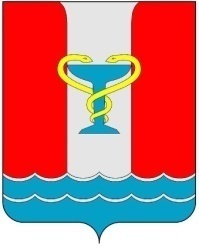 ПОСТАНОВЛЕНИЕАДМИНИСТРАЦИИПОСЕЛКА ВОЛЬГИНСКИЙ Петушинского районаВладимирской областиот 01.10.2019                                                                                              № 224 .В соответствии со ст. 179 Бюджетного кодекса РФ, Федеральным законом № 131-ФЗ от 06.10.2003 «Об общих принципах организации местного самоуправления в Российской Федерации», Постановлением администрации поселка Вольгинский от 11.07.2016 № 176 «Об утверждении Порядка разработки, утверждения и проведения оценки эффективности реализации муниципальных программ в муниципальном образовании «Поселок Вольгинский», Постановлением администрации поселка Вольгинский от 08.08.2019 № 184 № «Об утверждении Перечня муниципальных программ муниципального образования «Поселок Вольгинский» на 2020 год и плановый период 2021-2022 годов», Устава МО «Поселок Вольгинский»п о с т а н о в л я ю:Утвердить муниципальную программу «Повышение безопасности дорожного движения на территории муниципального образования «Поселок Вольгинский» в 2020-2022 годах» согласно приложению.Контроль исполнения постановления возложить на заместителя главы по финансово-экономическим вопросам.Настоящее постановление вступает в силу с момента опубликования, распространяется на правоотношения, возникшие с 01.01.2020 года, подлежит опубликованию в газете «Вольгинский Вестник» и размещению на официальном сайте МО «Поселок Вольгинский» www.volginskiy.com.И.о. главы администрациипоселка Вольгинский                                                                       Е.В.ЛаринаПриложение к постановлению администрациипоселка Вольгинскийот  01.10.2019  № 224  ..МУНИЦИПАЛЬНАЯ ПРОГРАММА«ПОВЫШЕНИЕ БЕЗОПАСНОСТИ ДОРОЖНОГО ДВИЖЕНИЯ НА ТЕРРИТОРИИ МУНИЦИПАЛЬНОГО ОБРАЗОВАНИЯ «ПОСЕЛОК ВОЛЬГИНСКИЙ» В 2020-2022 ГОДАХ»ПАСПОРТ МУНИЦИПАЛЬНОЙ ПРОГРАММЫ«ПОВЫШЕНИЕ БЕЗОПАСНОСТИ ДОРОЖНОГО ДВИЖЕНИЯ НА ТЕРРИТОРИИ МУНИЦИПАЛЬНОГО ОБРАЗОВАНИЯ «ПОСЕЛОК ВОЛЬГИНСКИЙ» В 2020-2022 ГОДАХ»Сокращения, использованные в программе:ДТП (дорожно-транспортные происшествия).ГИБДД ОМВД (Государственная Инспекция Безопасности Дорожного Движения Отдела Министерства Внутренних Дел)Раздел 1. ОБЩАЯ ХАРАКТЕРИСТИКА СФЕРЫ РЕАЛИЗАЦИИ ПРОГРАММЫПроблема безопасности дорожного движения в общем контексте обеспечения эффективной защиты жизни и здоровья жителей поселка приобрела остроту в последние годы и привлекает пристальное внимание, как высшего руководства страны, так и гражданского общества в целом. Снижение аварийности на автомобильном транспорте и дорожного травматизма среди уязвимых участников дорожного движения является одной из основных целей программы. Данная программа направлена на повышение уровня безопасности дорожного движения.Быстрый рост численности автопарка за последние годы и массовое включение в дорожное движение перевозчиков привели к существенному изменению характеристик и усложнению условий дорожного движения: увеличилась плотность транспортных потоков, возросла интенсивность движения, что привело к росту аварийности.В число факторов риска, которые могут быть связаны с ДТП, входят время суток, плотность и структура транспортного потока, климатические условия, состояние дорожного покрытия, техническое состояние автомобильных дорог и т.п.Снизить риск происшествий возможно путем установки дорожных ограждений (барьерное ограждение), замененной и установкой дорожных знаков и т.п. При реализации программы вождение будет становится менее опасным, а последствия происшествий - менее тяжелыми.Раздел 2. ПРИОРИТЕТЫ, ЦЕЛИ И ЗАДАЧИ.Основными приоритетами программы являются:Охрана жизни и здоровья участников дорожно-транспортного движения, улучшение дорожно-транспортных условий.Основными целями программы являются:- формирование безопасного поведения участников дорожного движения на автомобильных дорогах общего пользования местного значения.Основными задачами программы являются:- обеспечение безопасного и бесперебойного движения транспортных средств.Раздел 3. ЦЕЛЕВЫЕ ПОКАЗАТЕЛИ (ИНДИКАТОРЫ)Целевые показатели (индикаторы) программы:-количество установленных дорожных ограждений (барьерное ограждение);-количество замененных и установленных дорожных знаков и т.п.Сведения о целевых показателях (индикаторах) муниципальной программы «Повышение безопасности дорожного движения на территории муниципального образования «Поселок Вольгинский» в 2020 – 2022 годах» и их значениях (приложение № 1 к муниципальной программе). Раздел 4. ХАРАКТЕРИСТИКА ОСНОВНЫХ МЕРОПРИЯТИЙ МУНИЦИПАЛЬНОЙ ПРОГРАММЫСистема мероприятий определяется целями программы. В соответствии с ними мероприятия, предусмотренные программой, распределяются по основному направлению:- установка дорожных ограждений (барьерное ограждение):Дорожные ограждения барьерного типа фактически спасают жизни людей и препятствуют развитию аварийных ситуаций;- замена и установка дорожных знаков, и т.п.:Дорожные знаки помогают сориентироваться в дорожном движении и предупреждают об угрозе безопасности движения. Обращают внимание водителей на опасные участки дороги и сообщают их характерные особенности. Обеспечивают безопасность всем участникам дорожного движения.Перечень основных мероприятий программы «Повышение безопасности дорожного движения на территории муниципального образовании «Поселок Вольгинский» в 2020-2022 годах» (приложение № 2 к муниципальной программе). Раздел 5. РЕСУРСНОЕ ОБЕСПЕЧЕНИЕМУНИЦИПАЛЬНОЙ ПРОГРАММЫОбъем финансирования муниципальной программы на весь период ее реализации осуществляется за счет средств местного бюджета и составляет 435 000,00 рублей, в том числе:2020 год – 145 000,00 рублей;2021 год – 145 000,00 рублей;2022 год – 145 000,00 рублей.Ресурсное обеспечение муниципальной программы «Повышение безопасности дорожного движения на территории муниципального образования «Поселок Вольгинский» в 2020-2022 годах» (приложение № 3 к муниципальной программе).Раздел 6. ПРОГНОЗ КОНЕЧНЫХ РЕЗУЛЬТАТОВ РЕАЛИЗАЦИИ МУНИЦИПАЛЬНОЙ ПРОГРАММЫ.В результате реализации программы ожидается:-снижение аварийности на дорогах;-совершенствование условий движения по улично-дорожной сети поселка Вольгинский.Приложение № 1к муниципальной программеСВЕДЕНИЯо целевых показателях (индикаторах) программы «Повышение безопасности дорожного движения на территории муниципального образовании «Поселок Вольгинский» в 2020-2022 годах» и их значенияхПриложение № 2к муниципальной программеПЕРЕЧЕНЬосновных мероприятий программы «Повышение безопасности дорожного движения на территории муниципального образовании «Поселок Вольгинский» в 2020-2022 годах»Приложение № 3к муниципальной программеРЕСУРСНОЕ ОБЕСПЕЧЕНИЕмуниципальной программы «Повышение безопасности дорожного движения на территории муниципального образовании «Поселок Вольгинский» в 2020-2022 годах» Об утверждении муниципальной программы «Повышение безопасности дорожного движения на территории муниципального образования «Поселок Вольгинский» в 2020-2022 годах»Наименование программы Муниципальная программа «Повышение безопасности дорожного движения на территории муниципального образования «Поселок Вольгинский» в 2020 – 2022 годах» Основание для разработки программы - Федеральный закон № 131-ФЗ от 06.10.2003 «Об общих принципах организации местного самоуправления в Российской Федерации»;-Федеральный закон от 10.12.1995 № 196-ФЗ «О безопасности дорожного движения»,-Федеральный закон от 06.10.2003 г. № 131-ФЗ «Об общих принципах организации местного самоуправления»;- Постановление Губернатора Владимирской обл. от 19.08.2011 N 864 «О долгосрочной целевой программе «Повышение безопасности дорожного движения во Владимирской области в 2012 – 2015 годах»;- Постановление администрации поселка Вольгинский от 11.07.2016 № 176 «Об утверждении Порядка разработки, утверждения и проведения оценки эффективности реализации муниципальных программ в муниципальном образовании «Поселок Вольгинский»;- Постановление администрации поселка Вольгинский от 08.08.2019 № 184 № «Об утверждении Перечня муниципальных программ муниципального образования «Поселок Вольгинский» на 2020 год и плановый период 2021-2022 годов»;- Распоряжение администрации поселка Вольгинский от 05.08.2019 № 46-р «О разработке проектов муниципальных программ муниципального образования «Поселок Вольгинский».Основной исполнитель программы- Отдел благоустройства МКУ «Административно-хозяйственный центр поселка Вольгинский».Соисполнители программы-МКУ «Администрация поселка Вольгинский Петушинского района Владимирской области»;-МКУ «Административно-хозяйственный центр поселка Вольгинский»Участники программы-МКУ «Администрация поселка Вольгинский Петушинского района Владимирской области»;-МКУ «Административно-хозяйственный центр поселка Вольгинский»;-отделение ГИБДД ОМВД России по Петушинскому району.Цель программы - формирование безопасного поведения участников дорожного движения на автомобильных дорогах общего пользования местного значения.Задачи программы - обеспечение безопасного и бесперебойного движения транспортных средств.Целевые индикаторы и показатели программы-количество установленных дорожных ограждений (барьерное ограждение);-количество замененных и установленных дорожных знаков и т.п.Сроки и этапы реализации программы2020 - 2022 годы Объемы бюджетных ассигнований программы, в том числе по годам и источникам финансированияОбщий объем финансирования программы на весь период ее реализации осуществляется за счет средств местного бюджета и составляет 435 000,00 рублей, в том числе:2020 год – 145 000,00 рублей;2021 год – 145 000,00 рублей;2022 год – 145 000,00 рублей.Ожидаемые результаты реализации подпрограммы-снижение аварийности на дорогах;-совершенствование условий движения по улично-дорожной сети поселка ВольгинскийНаименование целевого показателя (индикатора)Единица измеренияЗначения показателейЗначения показателейЗначения показателейЗначения показателейНаименование целевого показателя (индикатора)Единица измерения2019год2020год2021год2022год123456количество установленных дорожных ограждений (барьерное ограждение)м20100100100количество замененных и установленных дорожных знаков и т.п.шт.4202020№п/пНомер и наименование основного мероприятияОтветственный исполнительСрокСрокОжидаемый результат (краткое описание)Связь мероприятия с показателями программы №п/пНомер и наименование основного мероприятияОтветственный исполнительначала реализацииокончания реализацииОжидаемый результат (краткое описание)Связь мероприятия с показателями программы 12345671.Установка дорожных ограждений (барьерное ограждение)Отдел благоустройства МКУ «Административно-хозяйственный центр поселка Вольгинский»01.01.202031.12.2022-снижение аварийности на дорогах;количество установленных дорожных ограждений (барьерное ограждение)2.Замена и установка дорожных знаков, и т.п.Отдел благоустройства МКУ «Административно-хозяйственный центр поселка Вольгинский»01.01.202031.12.2022- совершенствование условий движения по улично-дорожной сети поселка Вольгинский;количество замененных и установленных дорожных знаков и т.п.Наименование основных мероприятийИсточник финансированияОбъем финансирования, руб.Объем финансирования, руб.Объем финансирования, руб.Итого2020 – 2022годыНаименование основных мероприятийИсточник финансирования2020год2021год2022годИтого2020 – 2022годы123456Установка дорожных ограждений (барьерное ограждение)Всего125 000,00125 000,00125 000,00375 000,00Установка дорожных ограждений (барьерное ограждение)Федеральный бюджет----Установка дорожных ограждений (барьерное ограждение)Областной бюджет----Установка дорожных ограждений (барьерное ограждение)Местный бюджет125 000,00125 000,00125 000,00375 000,00Установка дорожных ограждений (барьерное ограждение)Внебюджетные источники----Замена и установка дорожных знаков, и т.п.Всего20 000,0020 000,0020 000,0060 000,00Замена и установка дорожных знаков, и т.п.Федеральный бюджет----Замена и установка дорожных знаков, и т.п.Областной бюджет----Замена и установка дорожных знаков, и т.п.Местный бюджет20 000,0020 000,0020 000,0060 000,00Замена и установка дорожных знаков, и т.п.Внебюджетные источники----ИТОГОВсего145 000,00145 000,00145 000,00435 000,00ИТОГОФедеральный бюджет----ИТОГООбластной бюджет----ИТОГОМестный бюджет145 000,00145 000,00145 000,00435 000,00ИТОГОВнебюджетные источники----